Wytnij wszystkie środki transportu. Naklej na odpowiedniej kartce: chmura - środki transportu powietrznego, kropla - środki transportu wodnego i kula ziemska - środki transportu lądowego.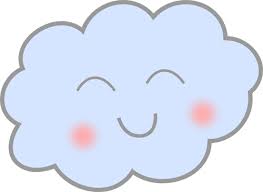 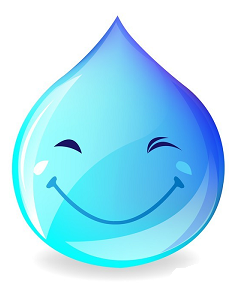 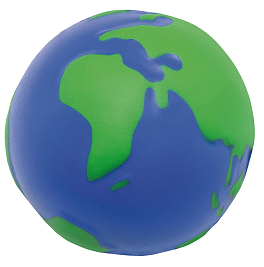 